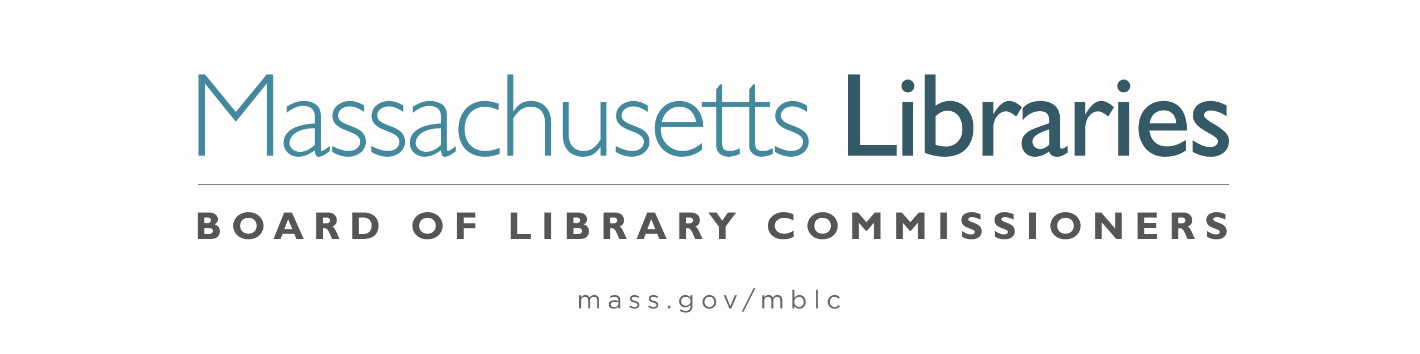 Welcome.  Thank you for attending this meeting of the Massachusetts Board of Library Commissioners.  Please remember that as part of the meeting agenda there is a time at the end of the meeting for public comment.  Should you wish to address the Board during a particular item, please wait to be recognized by the chair.Note: Agenda may include items not reasonably expected 48 hours before the meeting.Thursday, February 1, 2024  10:00 A.M./ Refreshments 9:30 A.M. MBLC Offices, BostonAgenda- Regular Monthly MeetingCall to orderWelcomeRoll Call of CommissionersSpeaker:	Debby Conrad, Chair	                     Approval of Minutes- January 4, 2024 Minutes (ACTION)		 Speaker:	Debby Conrad, ChairChair’s Report							 Speaker:	Debby Conrad, Chair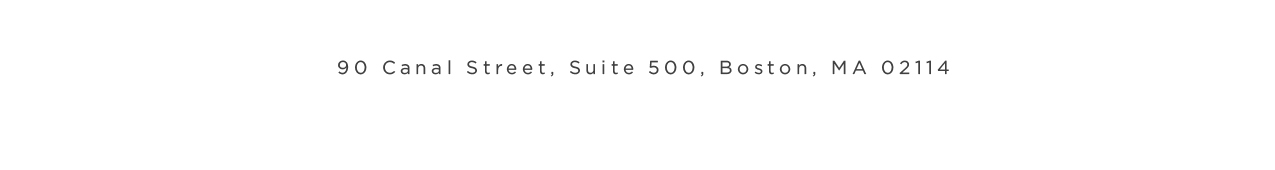 Commissioner Reports					 Speaker:	Debby Conrad, ChairDirector’s Report						 Speaker:	James M. Lonergan, Director Legislative ReportSpeaker:	Rob Favini, Government LiaisonReport from Search CommitteeSpeaker:	Vicky Biancolo, Search Committee ChairConsideration of approval of municipalities requesting waivers for the FY2024 municipal appropriation requirement in the FY2024 State Aid to Public Libraries Program within the 5% threshold (ACTION) Speakers:	Cate Merlin, Head of State ProgramsJames Lonergan, Director   Consideration of approval of a petition for a waiver of the municipal appropriation requirement for the FY2024 State Aid to Public Libraries Program above the 5% threshold (ACTION) Wayland	-9.26%Speaker:	Cate Merlin, Head of State ProgramsJames Lonergan, Director   Consideration of approval of Joining Network Grants (ACTION)Speaker:	Kate Butler, Library Information System SpecialistConsideration of approval of the FY2025 Plan of Service and Program and Budget for the Massachusetts Center for the Book (ACTION)Speaker:	Courtney Andree, Executive Director		Massachusetts Center for the Book   Presentation and discussion of the FY2025 Plan of Service and Program and Budget for the Massachusetts Library System (MLS) and Monthly Report (ACTION) Speaker:	Sarah Sogigian, Executive Director 	 		Massachusetts Library System (MLS)Presentation and discussion pf the FY2025 Plan of Service and Program and Budget for the Library for the Commonwealth (LFC) and Monthly ReportSpeaker:	Angela Veizaga, Director of Strategic Partnerships       			Boston Public Library (BPL)Public Comment						Old Business 	Adjournment 		Debby Conrad, ChairZoom Meeting Informationhttps://us02web.zoom.us/j/86786863782?pwd=bll0OWFCUHE5ZzliMFpCYUFQbDUrQT09Meeting ID: 867 8686 3782/Passcode: FebruaryDial in number: (646) 558-8656/ Meeting ID: 867 8686 3782